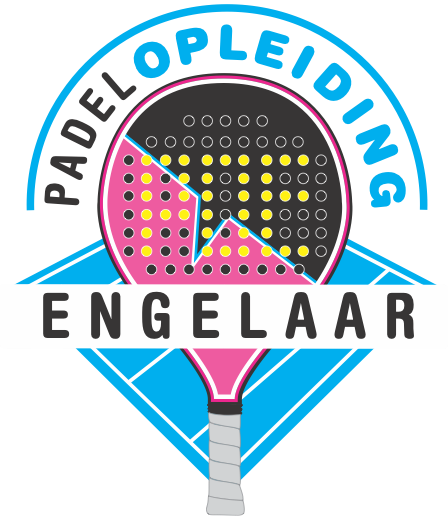                       Padel Opleiding Engelaar Aanmeldingsformulier Padellessen  zomer 2019 ( start v.a. 25 maart).                     Groeps- en privéles senior Ridderweide..Naam……………………………………………………………………………………… M / VAdres: ………………………………………………………………………………………………Postcode :…………………………………. Woonplaats:.………………………………………Telefoon: ………………………………….  Mobiel: …………………………………………….E-mail adres: …….…………………………………………………………………………………Geboortedatum:………………………………Ik padel al…………….seizoenen.Ik kies voor:O      10 weken groepsles a 50 min. met 4 personen                 € 130,-     p.pO      10 weken groepsles a 50 min. met 3 personen                 € 173,-     p.pO      18 weken groepsles a 50 min. met 4 personen                 € 234,-     p.pO      18 weken groepsles a 50 min. met 3 personen                 € 312,-     p.pIk kies voor:O      10 weken privé les a 30 min.  met 1 persoon                   € 260,-     p.p.O      10 weken privé les a 30 min.  met 2 personen                 € 130,-     p.p.O      10 weken privé les a 45 min.  met 1 persoon                   € 390,-     p.p.O      10 weken privé les a 45 min.  met 2 personen                 € 195,-  p.p.Ik ben beschikbaar op (hoe meer beschikbare tijden, des te beter kunnen wij eengoede indeling maken):Maandag:	vanaf………….uurDinsdag:	vanaf………….uurWoensdag:	vanaf………….uurZaterdag:      vanaf……..      tot…………(13.00 uur).Ingevulde formulieren gaarne inleveren voor 5 maart bij Jack Engelaar (06-20953491), Aardbeivlinder 56, 4007 HB Tiel of mailen naar info@poengelaar.nl0   Ingeschrevene ontvangt graag een factuur.0   Hierbij machtig ik POE tot wederopzegging om het verschuldigde lesgeld in 3            termijnen ( 40% eind maart, 30% eind april en 30% eind mei) af        te schrijven van:       Iban/Bank of gironummer ………………………………………………………..       Ten name van …………………….       Plaats……………………………       Datum: ………………………..		Handtekening: ………..……………De lesindeling is vanaf 18 maart te zien op www.poengelaar.nl.Het lesreglement is te zien op www.poengelaar.nlVoor de avg voorwaarden zie het lesreglement op de POE site.